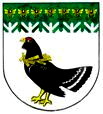 от 29 марта 2021 года № 131Об утверждении Плана мероприятий по противодействию коррупции администрации Мари-Турекского муниципального района Республики Марий Эл на 2021 год В соответствии с Законом Республики Марий Эл от 7 мая 2010 года № 15-З «О противодействии коррупционным проявлениям на территории Республики Марий Эл» в целях совершенствования и реализации системы мер по противодействию коррупции, администрация Мари-Турекского муниципального района Республики Марий Эл п о с т а н о в л я е т:1. Утвердить прилагаемый План мероприятий по противодействию коррупции администрации Мари-Турекского муниципального района на 2021 год. 2. Разместить настоящее постановление на официальном сайте муниципального образования «Мари-Турекский муниципальный район» в информационно-телекоммуникационной сети «Интернет».3. Контроль за исполнением настоящего постановления возложить  на заместителя главы администрации Мари-Турекского муниципального района Гергей С.В.План мероприятий по противодействию коррупции администрацииМари-Турекского муниципального района Республики Марий Эл на 2021 год______________________МАРИЙ ЭЛ РЕСПУБЛИКЫНМАРИЙ ТУРЕК МУНИЦИПАЛЬНЫЙ РАЙОНЫНАДМИНИСТРАЦИЙЖЕАДМИНИСТРАЦИЯМАРИ-ТУРЕКСКОГО МУНИЦИПАЛЬНОГО РАЙОНАРЕСПУБЛИКИ МАРИЙ ЭЛАДМИНИСТРАЦИЯМАРИ-ТУРЕКСКОГО МУНИЦИПАЛЬНОГО РАЙОНАРЕСПУБЛИКИ МАРИЙ ЭЛПУНЧАЛПОСТАНОВЛЕНИЕПОСТАНОВЛЕНИЕГлава администрацииМари-Турекского муниципального районаГлава администрацииМари-Турекского муниципального районаС.Ю.РешетовС.Ю.РешетовУТВЕРЖДЕНпостановлением администрации Мари-Турекского муниципального района от 29 марта 2021 г. № 131№п/пНаименование мероприятияОтветственный исполнительОтветственный исполнительСрок исполненияСрок исполненияСрок исполненияОжидаемое качественные, и количественные  эффекты от мероприятияРаздел 1. Совершенствование нормативного правового обеспечения деятельности по противодействию коррупции Раздел 1. Совершенствование нормативного правового обеспечения деятельности по противодействию коррупции Раздел 1. Совершенствование нормативного правового обеспечения деятельности по противодействию коррупции Раздел 1. Совершенствование нормативного правового обеспечения деятельности по противодействию коррупции Раздел 1. Совершенствование нормативного правового обеспечения деятельности по противодействию коррупции Раздел 1. Совершенствование нормативного правового обеспечения деятельности по противодействию коррупции Раздел 1. Совершенствование нормативного правового обеспечения деятельности по противодействию коррупции 1Внесение изменений в действующие муниципальные нормативно-правовые акты (разработка и принятие новых нормативно-правовых актов), направленных на противодействие коррупции в соответствии с действующим законодательствомОтдел организационно-правовой работы и делопроизводства администрации  муниципального районаОтдел организационно-правовой работы и делопроизводства администрации  муниципального районав течение одного месяца со дня изменения законодательства в течение одного месяца со дня изменения законодательства Оптимизация правовой базы в сфере противодействия  коррупцииОптимизация правовой базы в сфере противодействия  коррупции2Проведение антикоррупционной экспертизы  действующих муниципальных нормативных   правовых  актов Отдел организационно-правовой работы и делопроизводства администрации  муниципального районаОтдел организационно-правовой работы и делопроизводства администрации  муниципального районаодин раз в полугодиеодин раз в полугодиеДоля проектов нормативных правовых актов, в отношении которых проводилась антикоррупционная экспертиза, в общем количестве подготовленных нормативных правовых актов  100%Доля проектов нормативных правовых актов, в отношении которых проводилась антикоррупционная экспертиза, в общем количестве подготовленных нормативных правовых актов  100%3Обнародование проектов нормативных правовых актов, направленных на   противодействие коррупции, в целях обеспечения возможности проведения независимой антикоррупционной экспертизы в соответствии с законодательствомОтдел организационно-правовой работы и делопроизводства администрации  муниципального районаОтдел организационно-правовой работы и делопроизводства администрации  муниципального районарегулярнорегулярноДоля проектов нормативных правовых актов, в отношении которых проводилась независимая антикоррупционная экспертиза, в общем количестве подготовленных нормативных правовых актов  100%Доля проектов нормативных правовых актов, в отношении которых проводилась независимая антикоррупционная экспертиза, в общем количестве подготовленных нормативных правовых актов  100%Раздел 2. Внедрение антикоррупционных механизмов в кадровую работу Раздел 2. Внедрение антикоррупционных механизмов в кадровую работу Раздел 2. Внедрение антикоррупционных механизмов в кадровую работу Раздел 2. Внедрение антикоррупционных механизмов в кадровую работу Раздел 2. Внедрение антикоррупционных механизмов в кадровую работу Раздел 2. Внедрение антикоррупционных механизмов в кадровую работу Раздел 2. Внедрение антикоррупционных механизмов в кадровую работу 4Кадровая работа в части, касающейся ведения личных дел лиц, замещающих муниципальные должности, в том числе контроля за актуализацией сведений, содержащихся в анкетах, представляемых при назначении на указанные должности и поступлении на такую службу, об их родственниках и свойственниках в целях выявления возможного конфликта интересов.Отдел организационно-правовой работы и делопроизводства администрации  муниципального района Отдел организационно-правовой работы и делопроизводства администрации  муниципального района постояннопостояннопостоянноПовышение эффективности механизмов предотвращения и урегулирования конфликта интересов5Организация приема сведений о доходах, расходах, об имуществе и обязательствах имущественного характера лиц, замещающих должности, осуществление полномочий по которым влечет за собой обязанность представлять такие сведения. Обеспечение контроля своевременности представления указанных сведений.Отдел организационно-правовой работы и делопроизводства администрации  муниципального районаОтдел организационно-правовой работы и делопроизводства администрации  муниципального районаежегодно, до 30 апреляежегодно, до 30 апреляежегодно, до 30 апреляДоля муниципальных служащих, представивших своевременно сведения о доходах, расходах, об имуществе и обязательствах имущественного характера, от общего числа муниципальных служащих, обязанных представлять такие сведения, замещающих на 31 декабря года, предшествующего отчетному, должности, осуществление полномочий по которым влечет за собой обязанность представлять такие сведения, 100%6Анализ представленных сведений о доходах, о расходах, имуществе и обязательствах имущественного характера муниципальных служащих, их супругов и несовершеннолетних детей в рамках декларационной кампанииОтветственные должностные лица за работу по профилактике коррупционных и иных правонарушений администрации Мари-Турекского муниципального районаОтветственные должностные лица за работу по профилактике коррупционных и иных правонарушений администрации Мари-Турекского муниципального районаежегодно, до 01 июняежегодно, до 01 июняежегодно, до 01 июняДоля прошедших анализ сведений о доходах, о расходах, имуществе и обязательствах имущественного характера муниципальных служащих, их супругов и несовершеннолетних детей в рамках декларационной кампании, 100%7Обеспечение размещений сведений о доходах, расходах, об имуществе и обязательствах имущественного характера, представляемых муниципальными служащими, включенными в Перечень должностей муниципальной службы, при назначении на которые муниципальные служащие обязаны предоставлять сведения о доходах, расходах, об имуществе и обязательствах имущественного характера, а также сведения о доходах, расходах, об имуществе и обязательствах имущественного характера своих супруги (супруга) и несовершеннолетних детей на официальном сайте Ответственные должностные лица за работу по профилактике коррупционных и иных правонарушений администрации Мари-Турекского муниципального районаОтветственные должностные лица за работу по профилактике коррупционных и иных правонарушений администрации Мари-Турекского муниципального районаежегодно в течение 14  календарных дней со дня истечения установленного срока, предоставления указанных сведенийежегодно в течение 14  календарных дней со дня истечения установленного срока, предоставления указанных сведенийежегодно в течение 14  календарных дней со дня истечения установленного срока, предоставления указанных сведенийДоля размещенных сведений о доходах, расходах, об имуществе и обязательствах имущественного характера, представляемых муниципальными служащими, включенными в Перечень должностей муниципальной службы, при назначении на которые муниципальные служащие обязаны предоставлять сведения о доходах, расходах, об имуществе и обязательствах имущественного характера, а также сведения о доходах, расходах, об имуществе и обязательствах имущественного характера своих супруги (супруга) и несовершеннолетних детей на официальном сайте, 100%8Проведение анализа соблюдения запретов, ограничений и требований, установленных в целях противодействия коррупции, в том числе касающихся получения подарков отдельными категориями лиц, выполнения иной оплачиваемой работы, обязанности уведомлять об обращениях в целях склонения к совершению коррупционных правонарушенийОтветственные должностные лица за работу по профилактике коррупционных и иных правонарушений администрации Мари-Турекского муниципального района Ответственные должностные лица за работу по профилактике коррупционных и иных правонарушений администрации Мари-Турекского муниципального района ежеквартально ежеквартально ежеквартально Недопущение случаев проявления фактов коррупционной направленности9Контроль за соблюдением, выявления случаев несоблюдения муниципальными служащими и лицами, замещающими должности муниципальной службы требований о пре-дотвращении или об урегулировании конфликта интересов, с применением к лицам, нарушившим эти требования, мер юридической ответственности, предусмот-ренных законодательством РФ, и с преданием гласности каждого случая несоблюдения указанных требований.Ответственные должностные лица за работу по профилактике коррупционных и иных правонарушений администрации Мари-Турекского муниципального районаОтветственные должностные лица за работу по профилактике коррупционных и иных правонарушений администрации Мари-Турекского муниципального районаежегодно(до 01 октября)ежегодно(до 01 октября)ежегодно(до 01 октября)Снижение уровня правонарушений коррупционной направленности со стороны муниципальных служащих, предотвращение совершения правонарушений коррупционной направленности муниципальными служащими10Проведение анализа поступивших жалоб, обращений граждан и организаций о фактах совершения коррупционных правонарушений  Ответственные должностные лица за работу по профилактике коррупционных и иных правонарушений администрации Мари-Турекского муниципального районаОтветственные должностные лица за работу по профилактике коррупционных и иных правонарушений администрации Мари-Турекского муниципального районаежеквартально, до 10 числа месяца, следующего за отчетным периодомежеквартально, до 10 числа месяца, следующего за отчетным периодомежеквартально, до 10 числа месяца, следующего за отчетным периодомВыявление фактов коррупции, злоупотребления служебным положением и иных правонарушений, допущенных должностными лицами.11Организация проведения конкурсов на замещение вакантных должностей муниицпальной службы, заседаний аттестационной комиссии администрации Мари-Турекского муниципального района Отдел  организационно-правовой работы и делопроизводства администрации Мари-Турекского муниципального района, ответственные лица в поселениях  Отдел  организационно-правовой работы и делопроизводства администрации Мари-Турекского муниципального района, ответственные лица в поселениях  В соответствии графиком проведения аттестацииВ соответствии графиком проведения аттестацииВ соответствии графиком проведения аттестацииТестирование по вопросам противодействия коррупции, урегулирования конфликта интересов на муниципальной службе12Осуществление комплекса организационных, разъяснительных мер по соблюдению   муниципальными служащими ограничений, запретов, исполнению обязанностей, установленных в целях противодействия коррупции, в том числе увольнения со службы в связи с утратой доверия, порядка проверки представляемых сведений в соответствии с законодательством РФ о противодействии коррупцииОтдел  организационно-правовой работы и делопроизводства администрации Мари-Турекского муниципального района, ответственные лица в поселениях  Отдел  организационно-правовой работы и делопроизводства администрации Мари-Турекского муниципального района, ответственные лица в поселениях  Ежеквартально в соответствии с планом деятельности Ежеквартально в соответствии с планом деятельности Ежеквартально в соответствии с планом деятельности Предупреждение коррупционных правонарушений, повышение уровня профессионального образования муниципальных служащих. Проведение правовой учебы муниципальных служащих  не менее 1 раза в квартал13Организация взаимодействия администрации Мари-Турекского муниципального района и правоохранительных органов по вопросам предоставления информации о наличии коррупционных правонарушений в деятельности органов местного самоуправления  муниципального района Отдел организационно-правовой работы и делопроизводства  администрации Мари-Турекского муниципального районаОтдел организационно-правовой работы и делопроизводства  администрации Мари-Турекского муниципального районапо мере необходимостипо мере необходимостипо мере необходимостиИнтеграция усилий органов местного самоуправления и правоохранительных органов в борьбе с коррупциейРаздел 4. Мероприятия по совершенствованию управления в целях предупреждения коррупцииРаздел 4. Мероприятия по совершенствованию управления в целях предупреждения коррупцииРаздел 4. Мероприятия по совершенствованию управления в целях предупреждения коррупцииРаздел 4. Мероприятия по совершенствованию управления в целях предупреждения коррупцииРаздел 4. Мероприятия по совершенствованию управления в целях предупреждения коррупцииРаздел 4. Мероприятия по совершенствованию управления в целях предупреждения коррупцииРаздел 4. Мероприятия по совершенствованию управления в целях предупреждения коррупции14Организация и совершенствование предоставления муниципальных услуг гражданам и организациям, в том числе на базе многофункциональных центров. Приведение административных регламентов предоставления муниципальных услуг в соответствие с изменениями  законодательства.Организация и совершенствование предоставления муниципальных услуг гражданам и организациям, в том числе на базе многофункциональных центров. Приведение административных регламентов предоставления муниципальных услуг в соответствие с изменениями  законодательства.Структурные подразделения администрации района, предоставляющие муниципальные услуги гражданамПостоянноПовышение доступности муниципальных услуг для граждан, снижение издержек граждан и организаций на преодоление административных барьеров.Повышение доступности муниципальных услуг для граждан, снижение издержек граждан и организаций на преодоление административных барьеров.Повышение доступности муниципальных услуг для граждан, снижение издержек граждан и организаций на преодоление административных барьеров.15Повышение эффективности противодействия коррупции при осуществлении закупок товаров, работ услуг в соответствии с требованиями, установленных Федеральным законом от 05.04.2013 г.  № 44-ФЗ «О контрактной системе в сфере закупок товаров, работ, услуг для обеспечения государственных и муниципальных нужд»Повышение эффективности противодействия коррупции при осуществлении закупок товаров, работ услуг в соответствии с требованиями, установленных Федеральным законом от 05.04.2013 г.  № 44-ФЗ «О контрактной системе в сфере закупок товаров, работ, услуг для обеспечения государственных и муниципальных нужд»Сектор муниципальных закупок отдела по экономическому развитию территорий администрации Мари-Турекского муниципального районапостоянноОбеспечение  прозрачности системы в сфере закупок товаров, работ, услуг для муниципальных нужд.Недопущение случаев проявления фактов коррупционной направленностиОбеспечение  прозрачности системы в сфере закупок товаров, работ, услуг для муниципальных нужд.Недопущение случаев проявления фактов коррупционной направленностиОбеспечение  прозрачности системы в сфере закупок товаров, работ, услуг для муниципальных нужд.Недопущение случаев проявления фактов коррупционной направленности16Принятие мер по повышению эффективности общественных (публичных) слушаний, предусмотренных земельным и градостроительным законодательством Российской ФедерацииПринятие мер по повышению эффективности общественных (публичных) слушаний, предусмотренных земельным и градостроительным законодательством Российской ФедерацииКомитет по оперативному управлению муниципальным имуществом и земельными ресурсами администрации, отдел архитектуры и муниципального хозяйства, администрации Мари-Турекского муниципального районапо мере необходимостиОткрытость и прозрачность при проведении процедур. Повышение эффективности публичных слушаний.Открытость и прозрачность при проведении процедур. Повышение эффективности публичных слушаний.Открытость и прозрачность при проведении процедур. Повышение эффективности публичных слушаний.Раздел 5. Организация взаимодействия с общественными организациями, средствами массовой информации, населениемРаздел 5. Организация взаимодействия с общественными организациями, средствами массовой информации, населениемРаздел 5. Организация взаимодействия с общественными организациями, средствами массовой информации, населениемРаздел 5. Организация взаимодействия с общественными организациями, средствами массовой информации, населениемРаздел 5. Организация взаимодействия с общественными организациями, средствами массовой информации, населениемРаздел 5. Организация взаимодействия с общественными организациями, средствами массовой информации, населениемРаздел 5. Организация взаимодействия с общественными организациями, средствами массовой информации, населением17Привлечение представителей общественных организаций в работу комиссий администрации Мари-Турекского муниципального района.Отдел  организационно-правовой работы и делопроизводства администрации Мари-Турекского муниципального районаОтдел  организационно-правовой работы и делопроизводства администрации Мари-Турекского муниципального районапостоянноФормирование в обществе нетерпимости к совершению коррупционных правонарушенийФормирование в обществе нетерпимости к совершению коррупционных правонарушенийФормирование в обществе нетерпимости к совершению коррупционных правонарушений18Обеспечение работы «горячей линии»,  официального сайта Мари-Турекского муниципального района, специальных ящиков для  приема сообщений о фактах  коррупционных правонарушений.Отдел  организационно-правовой работы и делопроизводства администрации Мари-Турекского муниципального районаОтдел  организационно-правовой работы и делопроизводства администрации Мари-Турекского муниципального районапостоянноПресечение и предупреждение коррупционных проявлений.Выявление фактов коррупции, злоупотребления служебным положением и иных правонарушений, допущенных должностными лицами.Пресечение и предупреждение коррупционных проявлений.Выявление фактов коррупции, злоупотребления служебным положением и иных правонарушений, допущенных должностными лицами.Пресечение и предупреждение коррупционных проявлений.Выявление фактов коррупции, злоупотребления служебным положением и иных правонарушений, допущенных должностными лицами.19Поддержание в актуальном состоянии   информации на официальном сайте Мари-Турекского муниципального района  правовых актов по вопросам противодействия коррупции, о деятельности комиссии по урегулированию конфликта интересов, иной информации по вопросам антикоррупционной деятельности Отдел  организационно-правовой работы и делопроизводства администрации Мари-Турекского муниципального районаОтдел  организационно-правовой работы и делопроизводства администрации Мари-Турекского муниципального районапостоянноОткрытость и доступность для граждан и организаций информации о деятельности органов местного самоуправления  Открытость и доступность для граждан и организаций информации о деятельности органов местного самоуправления  Открытость и доступность для граждан и организаций информации о деятельности органов местного самоуправления  20Ежегодное проведение социологических исследований на основании методики, утвержденной Правительством РФ, в целях оценки уровня коррупции Отдел  организационно-правовой работы и делопроизводства администрации Мари-Турекского муниципального районаОтдел  организационно-правовой работы и делопроизводства администрации Мари-Турекского муниципального районаежегодноОценка эффективности принимаемых мер в области противодействия коррупции.Оценка эффективности принимаемых мер в области противодействия коррупции.Оценка эффективности принимаемых мер в области противодействия коррупции.Раздел 6. Повышение качества профессиональной подготовки муниципальных служащих по вопросам противодействия коррупцииРаздел 6. Повышение качества профессиональной подготовки муниципальных служащих по вопросам противодействия коррупцииРаздел 6. Повышение качества профессиональной подготовки муниципальных служащих по вопросам противодействия коррупцииРаздел 6. Повышение качества профессиональной подготовки муниципальных служащих по вопросам противодействия коррупцииРаздел 6. Повышение качества профессиональной подготовки муниципальных служащих по вопросам противодействия коррупцииРаздел 6. Повышение качества профессиональной подготовки муниципальных служащих по вопросам противодействия коррупцииРаздел 6. Повышение качества профессиональной подготовки муниципальных служащих по вопросам противодействия коррупции21Обучение муниципальных служащих, впервые поступивших на муниципальную службу для замещения должностей, включенных в перечни, установленные нормативными правовыми актами администрации Мари-Турекского муници-пального образования, по образовательным программам в области противодействия коррупции.Отдел  организационно-правовой работы и делопроизводства администрации Мари-Турекского муниципального районаОтдел  организационно-правовой работы и делопроизводства администрации Мари-Турекского муниципального районаПо мере необходимостиПредупреждение коррупционных правонарушений, повышение уровня профессионального образования муниципальных служащихПредупреждение коррупционных правонарушений, повышение уровня профессионального образования муниципальных служащихПредупреждение коррупционных правонарушений, повышение уровня профессионального образования муниципальных служащих22Ежегодное повышение квалификации муниципальных служащих, в должностные обязанности которых входит участие в противодействии коррупцииОтдел  организационно-правовой работы и делопроизводства администрации Мари-Турекского муниципального районаОтдел  организационно-правовой работы и делопроизводства администрации Мари-Турекского муниципального районаПо мере необходимостиСовершенствование навыков муниципальных служащих в области противодействия коррупции в связи с повышением требований к уровню их квалификации. Совершенствование навыков муниципальных служащих в области противодействия коррупции в связи с повышением требований к уровню их квалификации. Совершенствование навыков муниципальных служащих в области противодействия коррупции в связи с повышением требований к уровню их квалификации. Раздел 7. Организационные мероприятияРаздел 7. Организационные мероприятияРаздел 7. Организационные мероприятияРаздел 7. Организационные мероприятияРаздел 7. Организационные мероприятияРаздел 7. Организационные мероприятияРаздел 7. Организационные мероприятия23Рассмотрение отчета о выполнении Плана мероприятий по противодействию коррупции за отчетный год	Отдел  организационно-правовой работы и делопроизводства администрации Мари-Турекского муниципального районаОтдел  организационно-правовой работы и делопроизводства администрации Мари-Турекского муниципального районаЕжегодно,до 1 марта следующего за отчетным периодомЕжегодно,до 1 марта следующего за отчетным периодомЕжегодно,до 1 марта следующего за отчетным периодомСовершенствование системы запретов, ограничений и требований, установленных в целях противодействия коррупции